J E D Á L N Y   L Í S T O K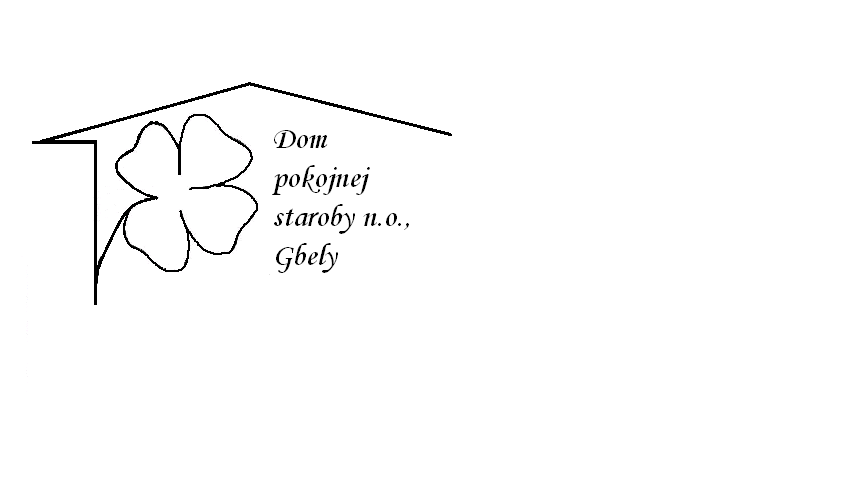 Od 3.5.2021     do 7.5.2021  Pondelok   3.5.:    polievka – Zeleninová  1,Bolonské  špagety 1    Utorok       4.5.:     polievka – Špenátová s vajcom 1,3Mletý rezeň so syrom ,zemiakový šalát          1,3,5Streda       5.5.:    polievka- Slepačia s drobkami 1,3 Moravský vrabec , dusená kapusta ,knedľa kysnutá                          1,3,7Štvrtok       6.5.:   polievka- Kulajda 1,7Bravčové karé prírodné ,dusená ryža           1 Piatok       7.5.:   polievka – Fazuľová 1Mäsové rizoto, kapustový mrkvový šalát  1Kolektív zamestnancov Domu pokojnej staroby n. o., Gbely Vám praje ,,Dobrú chuť!“.Obedy sa prihlasujú do 13. hod.Zmena jedál vyhradená.Alergény:1-obilniny, 2-kôrovce, 3-vajcia, 4-ryby, 5-arašidy, 6-sojové zrná, 7-mlieko, 8-orechy, 9-zeler, 10- horčica, 11-sezamové semená, 12-kysličník siričitý a siričitany